Персональные данные выпускника: 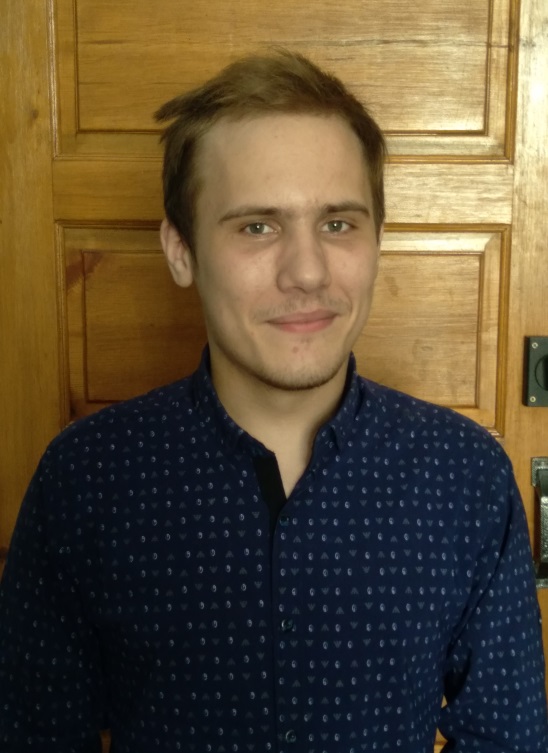 Ф.И.О.: Крутаков Алексей ВладимировичДата рождения: 14.11.2000Свердловская область, г. БогдановичТелефон: 89126295647Адрес эл. почты: krutakovl@mail.ruУчебное заведение:ГАПОУ СО «Богдановичский политехникум»Специальность: "Монтаж, техническое обслуживание и ремонт промышленного оборудования (по отраслям)" Квалификация: МеханикУчастие в олимпиадах и конкурсах:2018 г:Благодарственное письмо за участие I Областной олимпиаде по дисциплине «Материаловедение»Диплом за победу в номинации «Лучший маркировщик» в I Областной олимпиаде по дисциплине «Материаловедение»Тип деятельности, которым вы хотели бы заниматься:Хочу быть военным Хобби: Интерес к компьютерным, программным и техническим новшествам увлечение автомобилями, интересуюсь музыкой, видеомонтаж (Sony Vegas),животные (уход за ними).Жизненное кредо: Идти вперед, преодолевая новые трудности жизни.Дополнительные сведения:Стараюсь развивать себя во всех сферах жизни. Получая разнообразный опыт.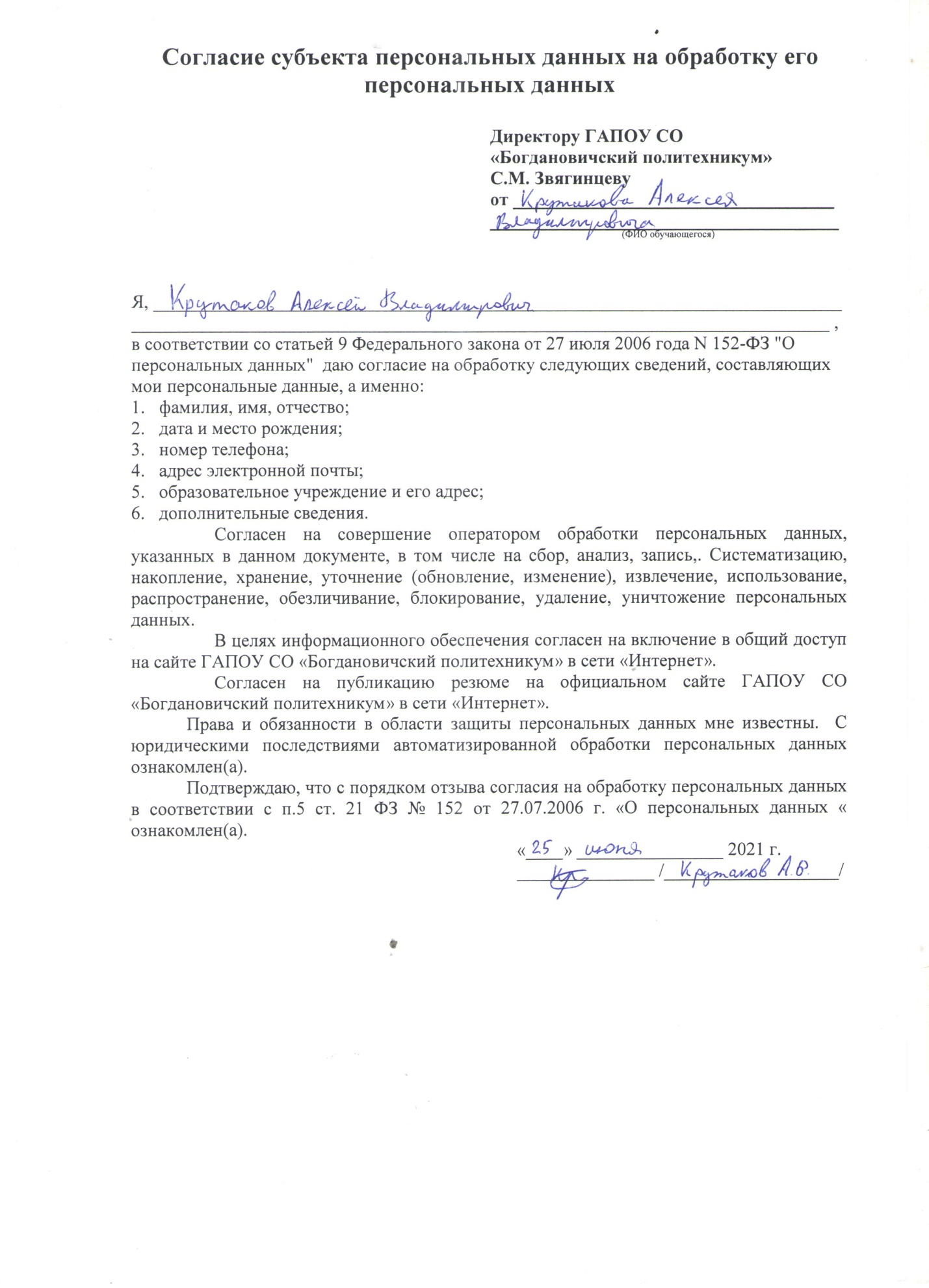 